Förslag på text till klubbens webbsida om Golfens dag – publicering så snart som möjligt.Välkommen till Golfens dag på ”XXX GK” Den XX månad bjuder vi in alla i ”ortenXX” till en riktig golffest med prova på-golf och massor av roliga aktiviteter för alla åldrar. 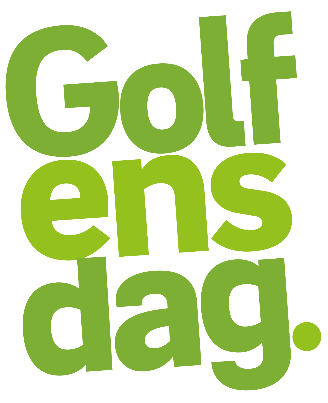 Vi är nästan en halv miljon golfare i Sverige men det är många fler som är nyfikna och vill börja spela. Golfens dag är ett perfekt tillfälle för alla som vill testa en fantastisk idrott som går att njuta av hela livet.Alla golfintresserade i ”orten XX” är välkomna att testa golf, umgås och njuta av vår fina miljö. Boka in lördag XX månad i kalendern och ta med familj och vänner till en dag full av golfglädje! 
Preliminärt tidschema: (fyll i det som gäller för just er anläggning och uppdatera efter hand om det inte är klart när ni först lägger ut infon på sajten)11.00		Golfens dag öppnarXX.XX		Aktivitet XXX.XX–14.00	Aktivitet XXX.XX		Aktivitet XXX.XX–14.00	Aktivitet XHela dagen: 	Prova-på-golf med våra tränare, roliga tävlingar, frågesport, specialerbjudande på nybörjarkurser, XX. Restaurang/café är öppen och serverar XX. Är du medlem: Anmäl dig gärna till eventet via Facebook (länk) och bjud med dina vänner och bekanta så får du chansen att skaffa fler kompisar att spela med. För att alla besökare ska ha kul och känna sig välkomna behöver vi vara många från klubben som hjälper till med aktiviteterna. Vill du ställa upp som frivillig – kontakta projektledare XX på XX.XX@XX.se. Varmt välkomna!XXXXX 
Projektledare XXXX
Ordförande